Individual and Society 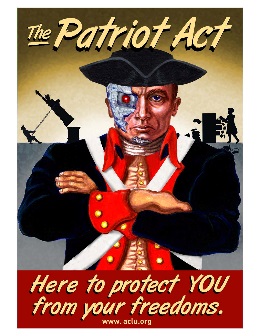 Persuasive Letter RubricName: _______________________        TOTAL:  __________/100 SummativeElement1 Inadequate2 Adequate3 Effective4 SuperiorArgumentationInadequately incorporates appropriate and cogent arguments from media, reading, and experience blending at least two different types of  appeals into a sophisticated argumentAdequately incorporates appropriate and cogent arguments from media, reading, and experience blending at least two different types of appeals into a sophisticated argumentEffectively  incorporates appropriate and cogent arguments from media, reading, and experience blending at least two different types of  appeals into a sophisticated argumentSkillfully incorporates cogent arguments from media, reading, and experience blending at least two different types of appeals into a sophisticated argument SynthesisDraws inaccurate or highly debatable information from one or more sources; thesis is unclear, support is limitedDraws debatable information from one or more sources including Crucible; the thesis and position on individual and society are clear but support is uneven or limitedSynthesizes accurate  and apt information from one or more sources including The Crucible; clear thesis on individual and society with effective supportExpertly synthesizes convincing information from multiple sources including the Crucible; strong thesis and persuasive support on individual and societyOrganization and focusInadequate organization; may lack clear development, focus, or connection between ideasParagraphs and sentences flow in an adequate  fashion; may be some rambling or lack of clear patternParagraphs and sentences flow in an  effective fashion; logical organization of paragraphsParagraphs and sentences flow in a sophisticated fashion; logical organization of paragraphsVoice The text does not incorporate the individual voice; writing is generic.Portions of the text incorporate the individual voice.Text incorporates the individual voice in sentence variety and style.Text highlights the individual voice in sentence variety and style. Grammar, Mechanics, and FormattingMajor flaws in the category of proper English usage and control of grammar, sentence and paragraph structure, diction, and syntax.Format is incorrect or missing major elements.Several minor flaws in the category of proper English usage and control of grammar, sentence and paragraph structure, diction, and syntax.Minor flaws in paper format.Demonstrates an understanding of proper English usage and control of grammar, sentence and paragraph structure, diction, and syntax.  Basic formatting (double space, MLA Header, etc.)Demonstrates a sophisticated command of usage and control of grammar of grammar, sentence and paragraph structure, diction, and syntax.  Appropriate formatting (double space)